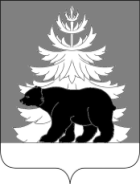 РОССИЙСКАЯ ФЕДЕРАЦИЯИРКУТСКАЯ ОБЛАСТЬАдминистрацияЗиминского районного муниципального образованияП О С Т А Н О В Л Е Н И Е   от  09.11. 2020 г.               г.  Зима                     №   932                                                                                                                                                                                                                                                                                                                                                                                                                                                                                                                                                                                                                                                                                                                                                                                                                                                                                                                                                                                                                                                                                                                                                                                                                                                                                                                                                              Об утверждении муниципальной  программы Зиминского  районного муниципального образования  «Охрана окружающей среды в Зиминском районе»      Руководствуясь ст. 15 Федерального закона  от 06.10.2003 № 131-ФЗ  «Об общих принципах организации местного самоуправления в Российской Федерации», Федеральным законом от 10.01.2002 № 7-ФЗ «Об охране окружающей среды», Законом РФ от 21.02.1992 № 2395-1 «О недрах», ст.179 Бюджетного кодекса Российской Федерации, Положением о порядке принятия решений о разработке, формирования, утверждения,
реализации и оценки эффективности муниципальных программ Зиминского районного муниципального образования, утвержденным постановлением администрации Зиминского районного муниципального образования от 03.11.2020 г  № 921, ст. ст.22, 46 Устава Зиминского районного муниципального образования, администрация Зиминского районного муниципального образованияПОСТАНОВЛЯЕТ:Утвердить на 2021-2026 годы муниципальную   программу  Зиминского  районного  муниципального образования  «Охрана окружающей среды в Зиминском районе» (прилагается). 2. Постановление администрации Зиминского районного муниципального образования  от 20.11.2015 г. № 1065 «Об утверждении муниципальной   программы  Зиминского  районного  муниципального образования  «Организация мероприятий межпоселенческого характера по охране окружающей среды» на 2016-2022 годы признать утратившим силу с 01.01.2021г.3. Отделу жилищно-коммунального хозяйства и экологии администрации Зиминского районного муниципального образования (Васильев Р.А.) разместить настоящее постановление на официальном сайте администрации Зиминского районного муниципального образования  www.rzima.ru в информационно – телекоммуникационной сети «Интернет».4. Настоящее постановление вступает в силу с даты его подписания.5. Контроль   исполнения настоящего постановления возложить на заместителя мэра по управлению муниципальным хозяйством А. А. Ширяева.Мэр Зиминского районного муниципального образования                             				 Н.В. НикитинаПриложение  к постановлению администрации Зиминского районного муниципального образования   № 932       от  09.11. 2020 гМУНИЦИПАЛЬНАЯ ПРОГРАММА ЗИМИНСКОГО РАЙОННОГО МУНИЦИПАЛЬНОГО ОБРАЗОВАНИЯ«охрана окружающей среды в зиминском районе» (на 2021 – 2026 годы ) г.Зима, 2020 годПаспорт муниципальной программы Зиминского  районного муниципального образования «охрана окружающей среды в зиминском районе» (далее – Муниципальная программа)2.Характеристика текущего состояния сферы реализации муниципальной  программыАнализируя  состояние дел в сфере  обращения с отходами на территории Зиминского района можно констатировать практически полное отсутствие  централизованного сбора, вывоза, утилизации и переработки отходов.Места размещения отходов (свалки) вблизи населенных пунктов, являются исторически сложившимися и стихийно возникшими, не обустроенными  в соответствии с требованиями, что создает проблему загрязнения почвы и грунтовых вод свалочным фильтратом, кроме того это неконтролируемое количество образующихся отходов и их состав.  При установлении контейнерных площадок планируемых  к обустройству в 2021 году и централизованном сборе и вывозе твердых коммунальных отходов, предполагается улучшение санитарного состояния территории населенных пунктов и прилегающих к ним территорий (земли  сельхозназначения, лесной фонд). Процесс сбора, вывоза,  утилизации, переработки и захоронения отходов  регламентируется санитарными правилами и осуществляется на основании Генеральной схемы очистки территории Зиминского района, предусмотренной к разработке в настоящей муниципальной программе. Временное размещение собранных с территории сельских поселений твердых коммунальных отходов предполагается на площадке временного накопления с обустройством мусоросортировочной станции и вывозом не подлежащих к переработке отходов на полигон, внесенный в государственный реестр объектов НВОС для захоронения. Неудовлетворительное состояние окружающей среды и экологические проблемы Зиминского района, тесно связаны с низким уровнем экологической культуры жителей и их отстраненностью от решения экологических проблем. Дефицит экологических знаний лежит в основе большей части нарушений природоохранного законодательства. Для этого  программой предусмотрено проведение экологических акций, мероприятий по экологическому просвещению в сфере охраны окружающей природной среды как учреждениями культуры, образования так и администрацией Зиминского районного муниципального образования        При незаконном  изъятии  грунта, общераспространенных полезных ископаемых происходит эрозия почв, ее деградация и как следствие невозможность использовать  землю по назначению. При несанкционированном изъятии песчано-гравийной смеси с русла рек происходит загрязнение водных объектов уничтожение нерестилищ и зимовальных ям, что приводит к истощению водных биологических ресурсов и снижает биоразнообразие Зиминского района. С целью предотвращения нарушений природоохранного законодательства планируется проведение совместных рейдов с представителями органов государственной власти.      Осуществление природопользователями деятельности с нарушением требований законодательства как следствие влечет за собой нарушение прав граждан на благоприятную окружающую среду и поступление жалоб в адрес  органов местного самоуправления и органов государственной власти. Для решения этих вопросов программой предусмотрены взаимодействие с органами государственной власти , органами местного самоуправления, физическими и юридическими лицами, осуществление муниципального контроля  за охраной и использованием недр местного значения.     Факт наличия на территории Зиминского района  объектов, которые в настоящее время являются источниками негативного воздействия на окружающую среду, предполагает  проведение работ по выявлению, оценке и ликвидации названных объектов, предусмотренных  настоящей программой.3.Содержание проблемы и обоснование необходимости ее решенияВопросы охраны окружающей природной среды, проблемы их решения зависят от  ресурсного потенциала, качества проводимых мероприятий, уровня культуры населения, рационального использования природных ресурсов природопользователями желания и возможности совместного решения проблем охраны природы. Мероприятие по обустройству  площадки временного накопления  ТКО поможет решать проблему централизованного сбора, временного накопления, сортировки, вывоза  отходов на территории Зиминского района. Наряду с этим необходимо мотивировать население к раздельному сбору отходов с передачей их на переработку.Создание условий, способствующих приобретению широкими слоями населения знаний, усвоению ценностей, выработке практических навыков созидательного и эффективного участия в предупреждении и решении экологических проблем, является одним из важнейших факторов для стабилизации и улучшения состояния окружающей среды.Муниципальная программа также ставит целью обеспечение прав граждан на благоприятную окружающую среду, сохранение природной среды и ее компонентов, предотвращение нарушений природоохранного законодательства, обеспечение населения достоверной информацией о состоянии окружающей среды, повышение уровня экологической культуры населения и включает в себя работу по:- взаимодействию с сельскими поселениями, физическими и юридическими лицами в целях охраны окружающей среды, обеспечения использования природных ресурсов, сохранения биоразнообразия;-  участию в организации процесса сбора, вывоза, утилизации и переработке отходов производства и потребления;- участию в организации мероприятий по охране объектов животного и растительного мира и мест их обитания в пределах, установленных действующим законодательством Российской Федерации и Иркутской области;- ликвидации несанкционированных свалок;- организации мероприятий по экологическому просвещению, образованию и формированию экологической культуры на территории Зиминского района, в том числе и по раздельному сбору отходов;- информированию населения о состоянии окружающей среды;- организации работ по сбору и передаче на утилизацию отработанных ртутьсодержащих ламп;- осуществление работ по инженерной защите с.Покровка от негативного воздействия вод реки Ока;- организации мероприятий по контролю за использованием и охраной недр при добыче общераспространенных полезных ископаемых, а также при строительстве подземных сооружений, не связанных с добычей полезных ископаемых;- привлечению специализированных организаций по отбору проб воды, грунта с целью принятия мер по устранению причин загрязнения.4.Цели и задачи муниципальной программыЦель - Обеспечение прав граждан на благоприятную окружающую среду, сохранение природной среды и ее компонентов, предотвращение нарушений природоохранного законодательства, обеспечение населения Зиминского района достоверной информацией о состоянии окружающей среды, повышение уровня экологической культуры населения .Задачи - Повышение уровня экологической культуры, образования и знаний в области охраны окружающей природной среды населения Зиминского района через распространение информации экологической направленности  и привлечения населения к решению проблем окружающей среды.- Предотвращение причинения вреда окружающей среде через взаимодействие администрации Зиминского районного муниципального образования с предприятиями, организациями, учреждениями и физическими лицами.- Исключение  загрязнения природной среды, посредством участия в организации процесса по обращению с твердыми коммунальными отходами, в том числе и по раздельному сбору отходов. - Исключение  загрязнения природной среды опасными отходами (сбор и передача на демеркуризацию отработанных ртутьсодержащих ламп и материально устаревший, вышедшей из строя оргтехники).- Создание инфраструктуры для обращения с твердыми коммунальными отходами на территории Зиминского района.5. Обоснование выделения подпрограммМуниципальная программа не требует выделения подпрограмм.6. Прогноз сводных показателей муниципальных заданий на оказание муниципальных  услуг (выполнение работ) муниципальными учреждениями Зиминского районного муниципального образования в рамках муниципальной программыНастоящая муниципальная программа не предусматривает предоставление муниципальных услуг (выполнение работ).7. Сроки реализации и ресурсное обеспечение муниципальной программы8. Перечень мероприятий муниципальной программыСистема программных мероприятий9. Целевые показатели муниципальной программы10. Механизм реализации муниципальной программы и контроль за ходом ее реализацииОтдел жилищно-коммунального хозяйства и экологии, являясь ответственным исполнителем муниципальной программы,  осуществляет управление реализацией  муниципальной программы в целом, координирует и контролирует действия участников муниципальной программы, несет ответственность  за достижение целевых показателей муниципальной программы, а также за достижение ожидаемых конечных результатов ее реализации. Реализация  муниципальной программы  осуществляется совместно с участниками муниципальной программы.Отдел жилищно-коммунального хозяйства и экологии совместно с комитетом по культуре администрации Зиминского района, Комитетом по образованию администрации Зиминского района, отделом по физической культуре, спорту и молодежной политике администрации Зиминского районного муниципального образования,  Комитетом по управлению муниципальным имуществом администрации Зиминского районного муниципального образования, несут ответственность за целевое и эффективное использование выделенных им бюджетных средств на реализацию муниципальной программы.     Объем бюджетных ассигнований  на реализацию муниципальной программы утверждается решением Думы Зиминского муниципального района о бюджете  Зиминского районного муниципального образования на очередной финансовый год и плановый период.  В случае изменения утвержденного решением Думы Зиминского муниципального района на текущий финансовый год и плановый период объема бюджетных ассигнований на реализацию муниципальной программы отдел жилищно-коммунального хозяйства и экологии приводит муниципальную программу в соответствие с решением Думы Зиминского муниципального района об утверждении бюджета ЗРМО на очередной финансовый год и плановый период осуществляется не позднее трех месяцев со дня вступления его в силу.Отдел жилищно-коммунального хозяйства и экологии: -  принимает решение о внесении изменений  в муниципальную программу, обеспечивает  разработку проектов изменений в муниципальную программу, их согласование и утверждение, а также размещение на официальном сайте администрации Зиминского района www.rzima.ru в информационно-телекоммуникационной сети  «Интернет»;- осуществляет мониторинг реализации муниципальной программы;- проводит оценку эффективности реализации муниципальной программы;- запрашивает у участников муниципальной программы информацию о ходе реализации муниципальной программы;- разрабатывает  меры по привлечению  средств из федерального, областного бюджетов и внебюджетных источников в соответствии с законодательством для реализации муниципальной программы;-  формирует предложения по разработке проекта изменений в муниципальную программу;- запрашивает у участников муниципальной программы информацию о ходе реализации мероприятий, ответственными за исполнение которых являются участники муниципальной программы.Реализация муниципальной программы осуществляется в соответствии с планом мероприятий, который разрабатывается отделом жилищно-коммунального хозяйства и экологии на очередной финансовый год и содержит перечень мероприятий муниципальной программы с указанием исполнителей, сроков реализации и объемов ресурсного обеспечения, по утвержденной форме.План мероприятий утверждается отделом жилищно-коммунального хозяйства и экологии в срок не позднее 10 рабочих дней со дня утверждения муниципальной программы и направляется в Финансовое управление Зиминского районного муниципального образования и отдел по экономике, труду и охране труда, потребительскому рынку администрации Зиминского районного муниципального образования в течение 10 календарных дней со дня его утверждения.Отдел жилищно-коммунального хозяйства и экологии формирует и представляет на рассмотрение рабочей группы по разработке муниципальных программ и оценке их эффективности ежегодно, не позднее 1 февраля года, следующего за отчетным годом, - годовой отчёт об исполнении мероприятий муниципальной программы.Годовой отчет должен содержать:отчет об исполнении целевых показателей муниципальной программы по итогам отчетного года;отчет об исполнении мероприятий муниципальной программы за отчетный год;отчет о выполнении сводных показателей муниципальных заданий на оказание муниципальных услуг (выполнение работ) муниципальными учреждениями ЗРМО в рамках муниципальной программы (при их наличии);отчет об использовании бюджетных ассигнований местного бюджета на реализацию муниципальной программы;пояснительную записку, содержащую анализ факторов, повлиявших на ход реализации муниципальной программы, сведения о внесенных ответственным исполнителем изменениях в муниципальную программу, иную информацию, необходимую для отражения результатов реализации муниципальной программы.Годовой отчет подлежит размещению отделом жилищно-коммунального хозяйства и экологии на официальном сайте администрации Зиминского районного муниципального образования www.rzima.ru в информационно-телекоммуникационной сети «Интернет».Участники муниципальной программы: отдел жилищно-коммунального хозяйства и экологии совместно с Комитетом по культуре администрации Зиминского района, комитетом по образованию администрации Зиминского района, отделом по физической культуре, спорту и молодежной политике администрации Зиминского районного муниципального образования, комитетом по управлению муниципальным имуществом администрации Зиминского районного муниципального образования.- осуществляют  реализацию основных мероприятий муниципальной программы;- несут ответственность за достижение целевых показателей, основных мероприятий муниципальной программы;- осуществляют распределение предельных объемов бюджетных ассигнований на очередной финансовый год и плановый период по мероприятиям, входящим в основные мероприятия;- согласовывают проект изменений в муниципальную программу в части основных мероприятий;- формируют предложения по разработке проекта изменений в муниципальную программу, направляют их  в отдел жилищно-коммунального хозяйства и экологии ;- представляют в отдел жилищно-коммунального хозяйства и экологии информацию о внесении изменений в основные мероприятия муниципальной программы;- представляют в отдел жилищно-коммунального хозяйства и экологии  отчеты о реализации основных мероприятий.11. Оценка эффективности реализации муниципальной программыЭффект от реализации мероприятий муниципальной программы проявится в улучшении санитарного состояния территории Зиминского района, сокращении количества несанкционированных мест размещения отходов и как следствие снижение количества обращений на неудовлетворительное состояние окружающей природной среды,  увеличение количества и качества мероприятий, повышающих уровень экологической культуры населения и активного участия населения в решении проблем охраны окружающей природной среды.Оценка эффективности  реализации муниципальной программы проводится по итогам ее реализации за отчетный год и в целом после завершения реализации муниципальной программы и осуществляется путем установления степени достижения ожидаемых результатов, а также сравнения текущих значений показателей  с их целевыми значениями.Оценка эффективности  расходования бюджетных средств и результативности реализации муниципальной программы осуществляется в соответствии с Приложением  к муниципальной программе (Таблицы №№ 4,5,6).Приложение  к муниципальной программе «Охрана окружающей среды в Зиминском районе»    Отчет об исполнении целевых показателей муниципальной программы «Охрана окружающей среды в Зиминском районе» по состоянию на _________________                                (отчетный период)	Таблица 4Отчет об исполнении мероприятий муниципальной программы «Охрана окружающей среды в Зиминском районе» (наименование муниципальной программы)по состоянию на ______________________                         (отчетный период) Таблица 5Отчет об использовании бюджетных ассигнований местного бюджета на реализацию муниципального программы «Охрана окружающей среды в Зиминском районе» по состоянию на ________________________(отчетный период)Таблица 6Согласовано:Заместитель мэра по управлению муниципальным хозяйством							А.А.Ширяев«___»______________2020 г.Заместитель мэра по социальным вопросам					Ю.А.Чемезов«___»______________2020 г.Управляющий делами администрации«___»______________2020 г.						           Т.Е. ТютневаНачальник Финансового управления«___»______________2020 г.	  О.В. Дуда                                                                     Начальник управления правовой, кадровой и организационной работы                                                                                                         «___» _______________ 2020 г.		                                                           Е.В.Сыманович                                                                               Председатель комитета по управлению муниципальным имуществом«___»________________2020 г.						            С.В.ГощенкоНачальник отдела по экономике, труду и охране труда, потребительскому рынку				            О.С. Старкова«___»________________2020 г.Начальник отдела жилищно-коммунального хозяйства и экологии				            Р.А.Васильев«___»________________2020 г.Председатель  Комитета по культуре                                                                  «___»________________2020 г.						            А.В. ЕрмиловаПредседатель Комитета по образованию                                                               «___»________________2020 г.						            С.А. КостиковаВедущий специалист по молодежной политике отдела по физической культуре, спорту и молодежной политике«___»________________2020 г.							Н.А.БурбахСписок рассылки:В дело – 3 экзОтдел жилищно-коммунального хозяйства и экологии-1 экзФинансовое управление- 1 экзКомитет по образованию – 1 экзКомитет по культуре – 1 экзОтдел по экономике, труду и охране труда, потребительскому рынку- 1 экз.Комитет по управлению муниципальным имуществом – 1экзОтдел по физической культуре, спорту и молодежной политике – 1 экз.Филимонова И.Н.3-15-91Наименование муниципальной программы «Охрана окружающей среды в Зиминском районе» Ответственный исполнитель муниципальной программы отдел жилищно-коммунального хозяйства и экологии администрации Зиминского районного муниципального образованияСоисполнители муниципальной программы- Участники муниципальной программы- отдел жилищно-коммунального хозяйства и экологии администрации Зиминского районного муниципального образования- Комитет по культуре администрации Зиминского района;- Комитет по образованию администрации Зиминского района;- Комитет по управлению муниципальным имуществом администрации Зиминского районного муниципального образования;- Отдел по физической культуре, спорту и молодежной политике администрации Зиминского районного муниципального образования.Цель муниципальной программыОбеспечение прав граждан на благоприятную окружающую среду, сохранение природной среды и ее компонентов, предотвращение нарушений природоохранного законодательства, обеспечение населения достоверной информацией о состоянии окружающей среды, повышение уровня экологической культуры населения. Задачи муниципальной программы-повышение уровня экологической культуры, образования и знаний в области охраны окружающей природной среды населения Зиминского района через распространение информации экологической направленности  и привлечения населения к решению проблем окружающей среды;- предотвращение причинения вреда окружающей среде через взаимодействие администрации Зиминского районного муниципального образования с предприятиями, организациями, учреждениями и физическими лицами;- исключение  загрязнения природной среды ;- организация и проведение контрольных мероприятий направленных на соблюдение требований природоохранного законодательства.Сроки реализации муниципальной программы2021 -2026 годыЦелевые показатели муниципальной программыКоличество обращений по вопросам охраны окружающей среды и экологической безопасности;Количество выявленных в ходе рейдов, нарушений  природоохранного законодательства;Количество проведенных мероприятий  экологического характера.Подпрограммы муниципальной программы-Объем и источники финансирования муниципальной программыОжидаемые результаты реализации муниципальной программыИсключение  загрязнения ОПС ртутьсодержащими отходами, ТКО. Предотвращение и выявление случаев  нарушений природоохранного законодательства. Возмещение нанесенного ущерба, причиненного природной среде и ее компонентам хозяйственной деятельностью.Обеспечение прав граждан на благоприятную окружающую среду,Повышение уровня экологической культуры, образования и знаний в области охраны окружающей природной среды населения Зиминского района через распространение информации экологической направленности  и привлечение населения к решению проблем окружающей среды, в том числе и по раздельному сбору отходов.Создание условий, способствующих приобретению широкими слоями населения знаний, усвоению ценностей, выработке практических навыков созидательного и эффективного участия в предупреждении и решении экологических проблем.Защита населенных пунктов Зиминского района от негативного воздействия вод рек Зиминского района№ 
п/пИсточники финансированияВсего по программеОбъем финансирования 
( руб.)Объем финансирования 
( руб.)Объем финансирования 
( руб.)Объем финансирования 
( руб.)Объем финансирования 
( руб.)Объем финансирования 
( руб.)№ 
п/пИсточники финансированияВсего по программе2021 г.2022 г.2023 г.2024 г.2025 г.2026 г.1.Федеральный бюджет0,0000,0000,0000,0000,0000,0000,0002.Областной бюджет1372,8000,0001372,8000,0000,0000,0000,0003.Местный бюджет4243,330910, 000 713, 330530, 000690, 000700, 000700, 0004.Внебюджетные средства0,0000,0000,0000,0000,0000,0005.Всего по источникам финансирования5616,130910, 000 2086,130530, 000690, 000700, 000700, 000№ п\пНаименование муниципальной программы, мероприятияРезультатРезультатОтветственный исполнитель,  участники муниципальной программыСрок исполненияОбъем финансирования, тыс.руб.В т.ч. планируемое привлечение из:В т.ч. планируемое привлечение из:В т.ч. планируемое привлечение из:В т.ч. планируемое привлечение из:В т.ч. планируемое привлечение из:№ п\пНаименование муниципальной программы, мероприятияРезультатРезультатОтветственный исполнитель,  участники муниципальной программыСрок исполненияОбъем финансирования, тыс.руб.Обл. бюджет тыс.руб.Обл. бюджет тыс.руб.Мест. бюджет, тыс. руб.Мест. бюджет, тыс. руб.Федеральный бюджет тыс. руб.«Охрана окружающей среды на территории Зиминского района» Исключение  загрязнения ОПС ртутьсодержащими отходами, ТКО. Предотвращение и выявление случаев  нарушений природоохранного законодательства. Возмещение нанесенного ущерба, причиненного природной среде и ее компонентам хозяйственной деятельностью.Обеспечение прав граждан на благоприятную окружающую среду,Повышение уровня экологической культуры, образования и знаний в области охраны окружающей природной среды населения Зиминского района через распространение информации экологической направленности  и привлечение населения к решению проблем окружающей среды, в том числе и по раздельному сбору отходов.Создание условий, способствующих приобретению широкими слоями населения знаний, усвоению ценностей, выработке практических навыков созидательного и эффективного участия в предупреждении и решении экологических проблем.Защита населенных пунктов Зиминского района от негативного воздействия вод рек Зиминского районаИсключение  загрязнения ОПС ртутьсодержащими отходами, ТКО. Предотвращение и выявление случаев  нарушений природоохранного законодательства. Возмещение нанесенного ущерба, причиненного природной среде и ее компонентам хозяйственной деятельностью.Обеспечение прав граждан на благоприятную окружающую среду,Повышение уровня экологической культуры, образования и знаний в области охраны окружающей природной среды населения Зиминского района через распространение информации экологической направленности  и привлечение населения к решению проблем окружающей среды, в том числе и по раздельному сбору отходов.Создание условий, способствующих приобретению широкими слоями населения знаний, усвоению ценностей, выработке практических навыков созидательного и эффективного участия в предупреждении и решении экологических проблем.Защита населенных пунктов Зиминского района от негативного воздействия вод рек Зиминского района2021-2026 гг.5 616, 1301 372, 8001 372, 8004 243 ,3304 243 ,330«Охрана окружающей среды на территории Зиминского района» Исключение  загрязнения ОПС ртутьсодержащими отходами, ТКО. Предотвращение и выявление случаев  нарушений природоохранного законодательства. Возмещение нанесенного ущерба, причиненного природной среде и ее компонентам хозяйственной деятельностью.Обеспечение прав граждан на благоприятную окружающую среду,Повышение уровня экологической культуры, образования и знаний в области охраны окружающей природной среды населения Зиминского района через распространение информации экологической направленности  и привлечение населения к решению проблем окружающей среды, в том числе и по раздельному сбору отходов.Создание условий, способствующих приобретению широкими слоями населения знаний, усвоению ценностей, выработке практических навыков созидательного и эффективного участия в предупреждении и решении экологических проблем.Защита населенных пунктов Зиминского района от негативного воздействия вод рек Зиминского районаИсключение  загрязнения ОПС ртутьсодержащими отходами, ТКО. Предотвращение и выявление случаев  нарушений природоохранного законодательства. Возмещение нанесенного ущерба, причиненного природной среде и ее компонентам хозяйственной деятельностью.Обеспечение прав граждан на благоприятную окружающую среду,Повышение уровня экологической культуры, образования и знаний в области охраны окружающей природной среды населения Зиминского района через распространение информации экологической направленности  и привлечение населения к решению проблем окружающей среды, в том числе и по раздельному сбору отходов.Создание условий, способствующих приобретению широкими слоями населения знаний, усвоению ценностей, выработке практических навыков созидательного и эффективного участия в предупреждении и решении экологических проблем.Защита населенных пунктов Зиминского района от негативного воздействия вод рек Зиминского района2021 г.910,000910,000910,000«Охрана окружающей среды на территории Зиминского района» Исключение  загрязнения ОПС ртутьсодержащими отходами, ТКО. Предотвращение и выявление случаев  нарушений природоохранного законодательства. Возмещение нанесенного ущерба, причиненного природной среде и ее компонентам хозяйственной деятельностью.Обеспечение прав граждан на благоприятную окружающую среду,Повышение уровня экологической культуры, образования и знаний в области охраны окружающей природной среды населения Зиминского района через распространение информации экологической направленности  и привлечение населения к решению проблем окружающей среды, в том числе и по раздельному сбору отходов.Создание условий, способствующих приобретению широкими слоями населения знаний, усвоению ценностей, выработке практических навыков созидательного и эффективного участия в предупреждении и решении экологических проблем.Защита населенных пунктов Зиминского района от негативного воздействия вод рек Зиминского районаИсключение  загрязнения ОПС ртутьсодержащими отходами, ТКО. Предотвращение и выявление случаев  нарушений природоохранного законодательства. Возмещение нанесенного ущерба, причиненного природной среде и ее компонентам хозяйственной деятельностью.Обеспечение прав граждан на благоприятную окружающую среду,Повышение уровня экологической культуры, образования и знаний в области охраны окружающей природной среды населения Зиминского района через распространение информации экологической направленности  и привлечение населения к решению проблем окружающей среды, в том числе и по раздельному сбору отходов.Создание условий, способствующих приобретению широкими слоями населения знаний, усвоению ценностей, выработке практических навыков созидательного и эффективного участия в предупреждении и решении экологических проблем.Защита населенных пунктов Зиминского района от негативного воздействия вод рек Зиминского района2022 г.2 086 ,1301 372 ,8001 372 ,800713, 330713, 330«Охрана окружающей среды на территории Зиминского района» Исключение  загрязнения ОПС ртутьсодержащими отходами, ТКО. Предотвращение и выявление случаев  нарушений природоохранного законодательства. Возмещение нанесенного ущерба, причиненного природной среде и ее компонентам хозяйственной деятельностью.Обеспечение прав граждан на благоприятную окружающую среду,Повышение уровня экологической культуры, образования и знаний в области охраны окружающей природной среды населения Зиминского района через распространение информации экологической направленности  и привлечение населения к решению проблем окружающей среды, в том числе и по раздельному сбору отходов.Создание условий, способствующих приобретению широкими слоями населения знаний, усвоению ценностей, выработке практических навыков созидательного и эффективного участия в предупреждении и решении экологических проблем.Защита населенных пунктов Зиминского района от негативного воздействия вод рек Зиминского районаИсключение  загрязнения ОПС ртутьсодержащими отходами, ТКО. Предотвращение и выявление случаев  нарушений природоохранного законодательства. Возмещение нанесенного ущерба, причиненного природной среде и ее компонентам хозяйственной деятельностью.Обеспечение прав граждан на благоприятную окружающую среду,Повышение уровня экологической культуры, образования и знаний в области охраны окружающей природной среды населения Зиминского района через распространение информации экологической направленности  и привлечение населения к решению проблем окружающей среды, в том числе и по раздельному сбору отходов.Создание условий, способствующих приобретению широкими слоями населения знаний, усвоению ценностей, выработке практических навыков созидательного и эффективного участия в предупреждении и решении экологических проблем.Защита населенных пунктов Зиминского района от негативного воздействия вод рек Зиминского района2023 г.530,000530,000530,000«Охрана окружающей среды на территории Зиминского района» Исключение  загрязнения ОПС ртутьсодержащими отходами, ТКО. Предотвращение и выявление случаев  нарушений природоохранного законодательства. Возмещение нанесенного ущерба, причиненного природной среде и ее компонентам хозяйственной деятельностью.Обеспечение прав граждан на благоприятную окружающую среду,Повышение уровня экологической культуры, образования и знаний в области охраны окружающей природной среды населения Зиминского района через распространение информации экологической направленности  и привлечение населения к решению проблем окружающей среды, в том числе и по раздельному сбору отходов.Создание условий, способствующих приобретению широкими слоями населения знаний, усвоению ценностей, выработке практических навыков созидательного и эффективного участия в предупреждении и решении экологических проблем.Защита населенных пунктов Зиминского района от негативного воздействия вод рек Зиминского районаИсключение  загрязнения ОПС ртутьсодержащими отходами, ТКО. Предотвращение и выявление случаев  нарушений природоохранного законодательства. Возмещение нанесенного ущерба, причиненного природной среде и ее компонентам хозяйственной деятельностью.Обеспечение прав граждан на благоприятную окружающую среду,Повышение уровня экологической культуры, образования и знаний в области охраны окружающей природной среды населения Зиминского района через распространение информации экологической направленности  и привлечение населения к решению проблем окружающей среды, в том числе и по раздельному сбору отходов.Создание условий, способствующих приобретению широкими слоями населения знаний, усвоению ценностей, выработке практических навыков созидательного и эффективного участия в предупреждении и решении экологических проблем.Защита населенных пунктов Зиминского района от негативного воздействия вод рек Зиминского района2024 г.690,000690,000690,000«Охрана окружающей среды на территории Зиминского района» Исключение  загрязнения ОПС ртутьсодержащими отходами, ТКО. Предотвращение и выявление случаев  нарушений природоохранного законодательства. Возмещение нанесенного ущерба, причиненного природной среде и ее компонентам хозяйственной деятельностью.Обеспечение прав граждан на благоприятную окружающую среду,Повышение уровня экологической культуры, образования и знаний в области охраны окружающей природной среды населения Зиминского района через распространение информации экологической направленности  и привлечение населения к решению проблем окружающей среды, в том числе и по раздельному сбору отходов.Создание условий, способствующих приобретению широкими слоями населения знаний, усвоению ценностей, выработке практических навыков созидательного и эффективного участия в предупреждении и решении экологических проблем.Защита населенных пунктов Зиминского района от негативного воздействия вод рек Зиминского районаИсключение  загрязнения ОПС ртутьсодержащими отходами, ТКО. Предотвращение и выявление случаев  нарушений природоохранного законодательства. Возмещение нанесенного ущерба, причиненного природной среде и ее компонентам хозяйственной деятельностью.Обеспечение прав граждан на благоприятную окружающую среду,Повышение уровня экологической культуры, образования и знаний в области охраны окружающей природной среды населения Зиминского района через распространение информации экологической направленности  и привлечение населения к решению проблем окружающей среды, в том числе и по раздельному сбору отходов.Создание условий, способствующих приобретению широкими слоями населения знаний, усвоению ценностей, выработке практических навыков созидательного и эффективного участия в предупреждении и решении экологических проблем.Защита населенных пунктов Зиминского района от негативного воздействия вод рек Зиминского района2025 г.700,000700,000700,000«Охрана окружающей среды на территории Зиминского района» Исключение  загрязнения ОПС ртутьсодержащими отходами, ТКО. Предотвращение и выявление случаев  нарушений природоохранного законодательства. Возмещение нанесенного ущерба, причиненного природной среде и ее компонентам хозяйственной деятельностью.Обеспечение прав граждан на благоприятную окружающую среду,Повышение уровня экологической культуры, образования и знаний в области охраны окружающей природной среды населения Зиминского района через распространение информации экологической направленности  и привлечение населения к решению проблем окружающей среды, в том числе и по раздельному сбору отходов.Создание условий, способствующих приобретению широкими слоями населения знаний, усвоению ценностей, выработке практических навыков созидательного и эффективного участия в предупреждении и решении экологических проблем.Защита населенных пунктов Зиминского района от негативного воздействия вод рек Зиминского районаИсключение  загрязнения ОПС ртутьсодержащими отходами, ТКО. Предотвращение и выявление случаев  нарушений природоохранного законодательства. Возмещение нанесенного ущерба, причиненного природной среде и ее компонентам хозяйственной деятельностью.Обеспечение прав граждан на благоприятную окружающую среду,Повышение уровня экологической культуры, образования и знаний в области охраны окружающей природной среды населения Зиминского района через распространение информации экологической направленности  и привлечение населения к решению проблем окружающей среды, в том числе и по раздельному сбору отходов.Создание условий, способствующих приобретению широкими слоями населения знаний, усвоению ценностей, выработке практических навыков созидательного и эффективного участия в предупреждении и решении экологических проблем.Защита населенных пунктов Зиминского района от негативного воздействия вод рек Зиминского района2026 г700,000700,000700,0001.1.1.Сбор и передача на демеркуризацию отработанных ртутьсодержащих ламп  (оплата услуг по транспортировке и демеркуризации отработанных ртутьсодержащих ламп)Исключение  загрязнения ОПС ртутьсодержащими отходамиотдел   жилищно-коммунального хозяйства  и экологии администрации Зиминского района,Комитет по образованию администрации Зиминского района,Комитет по культуре администрации Зиминского районаотдел   жилищно-коммунального хозяйства  и экологии администрации Зиминского района,Комитет по образованию администрации Зиминского района,Комитет по культуре администрации Зиминского района202140,00040,0001.1.Сбор и передача на демеркуризацию отработанных ртутьсодержащих ламп  (оплата услуг по транспортировке и демеркуризации отработанных ртутьсодержащих ламп)Исключение  загрязнения ОПС ртутьсодержащими отходамиотдел   жилищно-коммунального хозяйства  и экологии администрации Зиминского района,Комитет по образованию администрации Зиминского района,Комитет по культуре администрации Зиминского районаотдел   жилищно-коммунального хозяйства  и экологии администрации Зиминского района,Комитет по образованию администрации Зиминского района,Комитет по культуре администрации Зиминского района202240,00040,0001.1.Сбор и передача на демеркуризацию отработанных ртутьсодержащих ламп  (оплата услуг по транспортировке и демеркуризации отработанных ртутьсодержащих ламп)Исключение  загрязнения ОПС ртутьсодержащими отходамиотдел   жилищно-коммунального хозяйства  и экологии администрации Зиминского района,Комитет по образованию администрации Зиминского района,Комитет по культуре администрации Зиминского районаотдел   жилищно-коммунального хозяйства  и экологии администрации Зиминского района,Комитет по образованию администрации Зиминского района,Комитет по культуре администрации Зиминского района202350,00050,0001.1.Сбор и передача на демеркуризацию отработанных ртутьсодержащих ламп  (оплата услуг по транспортировке и демеркуризации отработанных ртутьсодержащих ламп)Исключение  загрязнения ОПС ртутьсодержащими отходамиотдел   жилищно-коммунального хозяйства  и экологии администрации Зиминского района,Комитет по образованию администрации Зиминского района,Комитет по культуре администрации Зиминского районаотдел   жилищно-коммунального хозяйства  и экологии администрации Зиминского района,Комитет по образованию администрации Зиминского района,Комитет по культуре администрации Зиминского района202460,00060,0001.1.Сбор и передача на демеркуризацию отработанных ртутьсодержащих ламп  (оплата услуг по транспортировке и демеркуризации отработанных ртутьсодержащих ламп)Исключение  загрязнения ОПС ртутьсодержащими отходамиотдел   жилищно-коммунального хозяйства  и экологии администрации Зиминского района,Комитет по образованию администрации Зиминского района,Комитет по культуре администрации Зиминского районаотдел   жилищно-коммунального хозяйства  и экологии администрации Зиминского района,Комитет по образованию администрации Зиминского района,Комитет по культуре администрации Зиминского района202560,00060,0001.1.Сбор и передача на демеркуризацию отработанных ртутьсодержащих ламп  (оплата услуг по транспортировке и демеркуризации отработанных ртутьсодержащих ламп)Исключение  загрязнения ОПС ртутьсодержащими отходамиотдел   жилищно-коммунального хозяйства  и экологии администрации Зиминского района,Комитет по образованию администрации Зиминского района,Комитет по культуре администрации Зиминского районаотдел   жилищно-коммунального хозяйства  и экологии администрации Зиминского района,Комитет по образованию администрации Зиминского района,Комитет по культуре администрации Зиминского района202660,00060,00022. Контрольные мероприятия Участие в рейдах  по предотвращению и выявлению нарушений природоохранного законодательстваПредотвращение нарушений природоохранного законодательстваотдел  жилищно-коммунального хозяйства  и экологии администрации Зиминского районаотдел  жилищно-коммунального хозяйства  и экологии администрации Зиминского района2021Участие в рейдах  по предотвращению и выявлению нарушений природоохранного законодательстваПредотвращение нарушений природоохранного законодательстваотдел  жилищно-коммунального хозяйства  и экологии администрации Зиминского районаотдел  жилищно-коммунального хозяйства  и экологии администрации Зиминского района2022Участие в рейдах  по предотвращению и выявлению нарушений природоохранного законодательстваПредотвращение нарушений природоохранного законодательстваотдел  жилищно-коммунального хозяйства  и экологии администрации Зиминского районаотдел  жилищно-коммунального хозяйства  и экологии администрации Зиминского района2023Участие в рейдах  по предотвращению и выявлению нарушений природоохранного законодательстваПредотвращение нарушений природоохранного законодательстваотдел  жилищно-коммунального хозяйства  и экологии администрации Зиминского районаотдел  жилищно-коммунального хозяйства  и экологии администрации Зиминского района2024Участие в рейдах  по предотвращению и выявлению нарушений природоохранного законодательстваПредотвращение нарушений природоохранного законодательстваотдел  жилищно-коммунального хозяйства  и экологии администрации Зиминского районаотдел  жилищно-коммунального хозяйства  и экологии администрации Зиминского района2025Участие в рейдах  по предотвращению и выявлению нарушений природоохранного законодательстваПредотвращение нарушений природоохранного законодательстваотдел  жилищно-коммунального хозяйства  и экологии администрации Зиминского районаотдел  жилищно-коммунального хозяйства  и экологии администрации Зиминского района2026Лабораторный анализ, воды, грунтаОбеспечение прав граждан на благоприятную окружающую среду, и получение достоверной информации о состоянии окружающей средыотдел  жилищно-коммунального хозяйства   и экологии администрации Зиминского района,отдел  жилищно-коммунального хозяйства   и экологии администрации Зиминского района,202150,00050,000Лабораторный анализ, воды, грунтаОбеспечение прав граждан на благоприятную окружающую среду, и получение достоверной информации о состоянии окружающей средыотдел  жилищно-коммунального хозяйства   и экологии администрации Зиминского района,отдел  жилищно-коммунального хозяйства   и экологии администрации Зиминского района,202250,00050,000Лабораторный анализ, воды, грунтаОбеспечение прав граждан на благоприятную окружающую среду, и получение достоверной информации о состоянии окружающей средыотдел  жилищно-коммунального хозяйства   и экологии администрации Зиминского района,отдел  жилищно-коммунального хозяйства   и экологии администрации Зиминского района,202350,00050,000Лабораторный анализ, воды, грунтаОбеспечение прав граждан на благоприятную окружающую среду, и получение достоверной информации о состоянии окружающей средыотдел  жилищно-коммунального хозяйства   и экологии администрации Зиминского района,отдел  жилищно-коммунального хозяйства   и экологии администрации Зиминского района,2024100,000100,000Лабораторный анализ, воды, грунтаОбеспечение прав граждан на благоприятную окружающую среду, и получение достоверной информации о состоянии окружающей средыотдел  жилищно-коммунального хозяйства   и экологии администрации Зиминского района,отдел  жилищно-коммунального хозяйства   и экологии администрации Зиминского района,2025100,000100,000Лабораторный анализ, воды, грунтаОбеспечение прав граждан на благоприятную окружающую среду, и получение достоверной информации о состоянии окружающей средыотдел  жилищно-коммунального хозяйства   и экологии администрации Зиминского района,отдел  жилищно-коммунального хозяйства   и экологии администрации Зиминского района,2026100,000100,000Мероприятия по выявлению, оценке, и ликвидации объектов прошлого экологического вредаПроведение организационных работ по обследованию территорий и выявлению объектов НЭВотдел  жилищно-коммунального хозяйства  и экологии администрации Зиминского района, комитет по управлению муниципальным имуществом администрации Зиминского районаотдел  жилищно-коммунального хозяйства  и экологии администрации Зиминского района, комитет по управлению муниципальным имуществом администрации Зиминского района202150,00050,000Мероприятия по выявлению, оценке, и ликвидации объектов прошлого экологического вредаПроведение организационных работ по обследованию территорий и выявлению объектов НЭВотдел  жилищно-коммунального хозяйства  и экологии администрации Зиминского района, комитет по управлению муниципальным имуществом администрации Зиминского районаотдел  жилищно-коммунального хозяйства  и экологии администрации Зиминского района, комитет по управлению муниципальным имуществом администрации Зиминского района202250,00050,000Мероприятия по выявлению, оценке, и ликвидации объектов прошлого экологического вредаПроведение организационных работ по обследованию территорий и выявлению объектов НЭВотдел  жилищно-коммунального хозяйства  и экологии администрации Зиминского района, комитет по управлению муниципальным имуществом администрации Зиминского районаотдел  жилищно-коммунального хозяйства  и экологии администрации Зиминского района, комитет по управлению муниципальным имуществом администрации Зиминского района202350,00050,000Мероприятия по выявлению, оценке, и ликвидации объектов прошлого экологического вредаПроведение организационных работ по обследованию территорий и выявлению объектов НЭВотдел  жилищно-коммунального хозяйства  и экологии администрации Зиминского района, комитет по управлению муниципальным имуществом администрации Зиминского районаотдел  жилищно-коммунального хозяйства  и экологии администрации Зиминского района, комитет по управлению муниципальным имуществом администрации Зиминского района2024100,000100,000Мероприятия по выявлению, оценке, и ликвидации объектов прошлого экологического вредаПроведение организационных работ по обследованию территорий и выявлению объектов НЭВотдел  жилищно-коммунального хозяйства  и экологии администрации Зиминского района, комитет по управлению муниципальным имуществом администрации Зиминского районаотдел  жилищно-коммунального хозяйства  и экологии администрации Зиминского района, комитет по управлению муниципальным имуществом администрации Зиминского района2025100,000100,000Мероприятия по выявлению, оценке, и ликвидации объектов прошлого экологического вредаПроведение организационных работ по обследованию территорий и выявлению объектов НЭВотдел  жилищно-коммунального хозяйства  и экологии администрации Зиминского района, комитет по управлению муниципальным имуществом администрации Зиминского районаотдел  жилищно-коммунального хозяйства  и экологии администрации Зиминского района, комитет по управлению муниципальным имуществом администрации Зиминского района2026100,000100,000Проведение муниципального контроля за охраной и использованием недр местного значенияПроведение контрольных мероприятий по соблюдению законодательства в сфере  недропользованияотдел  жилищно-коммунального хозяйства  и экологии администрации Зиминского района,  комитет по управлению муниципальным имуществом администрации Зиминского районаотдел  жилищно-коммунального хозяйства  и экологии администрации Зиминского района,  комитет по управлению муниципальным имуществом администрации Зиминского района202150,00050,000Проведение муниципального контроля за охраной и использованием недр местного значенияПроведение контрольных мероприятий по соблюдению законодательства в сфере  недропользованияотдел  жилищно-коммунального хозяйства  и экологии администрации Зиминского района,  комитет по управлению муниципальным имуществом администрации Зиминского районаотдел  жилищно-коммунального хозяйства  и экологии администрации Зиминского района,  комитет по управлению муниципальным имуществом администрации Зиминского района202250,00050,000Проведение муниципального контроля за охраной и использованием недр местного значенияПроведение контрольных мероприятий по соблюдению законодательства в сфере  недропользованияотдел  жилищно-коммунального хозяйства  и экологии администрации Зиминского района,  комитет по управлению муниципальным имуществом администрации Зиминского районаотдел  жилищно-коммунального хозяйства  и экологии администрации Зиминского района,  комитет по управлению муниципальным имуществом администрации Зиминского района202350,00050,000Проведение муниципального контроля за охраной и использованием недр местного значенияПроведение контрольных мероприятий по соблюдению законодательства в сфере  недропользованияотдел  жилищно-коммунального хозяйства  и экологии администрации Зиминского района,  комитет по управлению муниципальным имуществом администрации Зиминского районаотдел  жилищно-коммунального хозяйства  и экологии администрации Зиминского района,  комитет по управлению муниципальным имуществом администрации Зиминского района2024100,000100,000Проведение муниципального контроля за охраной и использованием недр местного значенияПроведение контрольных мероприятий по соблюдению законодательства в сфере  недропользованияотдел  жилищно-коммунального хозяйства  и экологии администрации Зиминского района,  комитет по управлению муниципальным имуществом администрации Зиминского районаотдел  жилищно-коммунального хозяйства  и экологии администрации Зиминского района,  комитет по управлению муниципальным имуществом администрации Зиминского района2025100,000100,000Проведение муниципального контроля за охраной и использованием недр местного значенияПроведение контрольных мероприятий по соблюдению законодательства в сфере  недропользованияотдел  жилищно-коммунального хозяйства  и экологии администрации Зиминского района,  комитет по управлению муниципальным имуществом администрации Зиминского районаотдел  жилищно-коммунального хозяйства  и экологии администрации Зиминского района,  комитет по управлению муниципальным имуществом администрации Зиминского района2026100,000100,0003. Экологическое просвещение и воспитание3. Экологическое просвещение и воспитание3. Экологическое просвещение и воспитание3. Экологическое просвещение и воспитание3. Экологическое просвещение и воспитание3. Экологическое просвещение и воспитание3. Экологическое просвещение и воспитание3. Экологическое просвещение и воспитание3. Экологическое просвещение и воспитание3. Экологическое просвещение и воспитание3. Экологическое просвещение и воспитание3. Экологическое просвещение и воспитание3.1Взаимодействие с администрациями сельских поселений, физическими и юридическими лицами в целях охраны окружающей среды, обеспечения рационального использования и сохранения природных ресурсов, сохранения биоразнообразияОбеспечение прав граждан на благоприятную окружающую средуотдел жилищно-коммунального хозяйства  и экологии администрации Зиминского районаотдел жилищно-коммунального хозяйства  и экологии администрации Зиминского района20213.1Взаимодействие с администрациями сельских поселений, физическими и юридическими лицами в целях охраны окружающей среды, обеспечения рационального использования и сохранения природных ресурсов, сохранения биоразнообразияОбеспечение прав граждан на благоприятную окружающую средуотдел жилищно-коммунального хозяйства  и экологии администрации Зиминского районаотдел жилищно-коммунального хозяйства  и экологии администрации Зиминского района20223.1Взаимодействие с администрациями сельских поселений, физическими и юридическими лицами в целях охраны окружающей среды, обеспечения рационального использования и сохранения природных ресурсов, сохранения биоразнообразияОбеспечение прав граждан на благоприятную окружающую средуотдел жилищно-коммунального хозяйства  и экологии администрации Зиминского районаотдел жилищно-коммунального хозяйства  и экологии администрации Зиминского района20233.1Взаимодействие с администрациями сельских поселений, физическими и юридическими лицами в целях охраны окружающей среды, обеспечения рационального использования и сохранения природных ресурсов, сохранения биоразнообразияОбеспечение прав граждан на благоприятную окружающую средуотдел жилищно-коммунального хозяйства  и экологии администрации Зиминского районаотдел жилищно-коммунального хозяйства  и экологии администрации Зиминского района20243.1Взаимодействие с администрациями сельских поселений, физическими и юридическими лицами в целях охраны окружающей среды, обеспечения рационального использования и сохранения природных ресурсов, сохранения биоразнообразияОбеспечение прав граждан на благоприятную окружающую средуотдел жилищно-коммунального хозяйства  и экологии администрации Зиминского районаотдел жилищно-коммунального хозяйства  и экологии администрации Зиминского района20253.1Взаимодействие с администрациями сельских поселений, физическими и юридическими лицами в целях охраны окружающей среды, обеспечения рационального использования и сохранения природных ресурсов, сохранения биоразнообразияОбеспечение прав граждан на благоприятную окружающую средуотдел жилищно-коммунального хозяйства  и экологии администрации Зиминского районаотдел жилищно-коммунального хозяйства  и экологии администрации Зиминского района20263.2Организация и проведение Дней защиты от экологической опасности (викторины, конкурсы,  флеш-мобы, акции, кл.часы, выставки, субботники и т.п.)Повышение уровня экологической культуры и знаний  населения Зиминского района в области охраны окружающей природной среды через распространение информации экологической направленности  и привлечения населения к решению проблем охраны окружающей среды.Комитет по культуре администрации Зиминского района, Комитет по образованию администрации Зиминского района, Отдел по физической культуре, спорту и молодежной политике,    отдел жилищно-коммунального хозяйства и экологии администрации Зиминского района   Комитет по культуре администрации Зиминского района, Комитет по образованию администрации Зиминского района, Отдел по физической культуре, спорту и молодежной политике,    отдел жилищно-коммунального хозяйства и экологии администрации Зиминского района   2021г22 марта – 30 сентября3.2Организация и проведение Дней защиты от экологической опасности (викторины, конкурсы,  флеш-мобы, акции, кл.часы, выставки, субботники и т.п.)Повышение уровня экологической культуры и знаний  населения Зиминского района в области охраны окружающей природной среды через распространение информации экологической направленности  и привлечения населения к решению проблем охраны окружающей среды.Комитет по культуре администрации Зиминского района, Комитет по образованию администрации Зиминского района, Отдел по физической культуре, спорту и молодежной политике,    отдел жилищно-коммунального хозяйства и экологии администрации Зиминского района   Комитет по культуре администрации Зиминского района, Комитет по образованию администрации Зиминского района, Отдел по физической культуре, спорту и молодежной политике,    отдел жилищно-коммунального хозяйства и экологии администрации Зиминского района   2022 г22 марта – 30 сентября3.2Организация и проведение Дней защиты от экологической опасности (викторины, конкурсы,  флеш-мобы, акции, кл.часы, выставки, субботники и т.п.)Повышение уровня экологической культуры и знаний  населения Зиминского района в области охраны окружающей природной среды через распространение информации экологической направленности  и привлечения населения к решению проблем охраны окружающей среды.Комитет по культуре администрации Зиминского района, Комитет по образованию администрации Зиминского района, Отдел по физической культуре, спорту и молодежной политике,    отдел жилищно-коммунального хозяйства и экологии администрации Зиминского района   Комитет по культуре администрации Зиминского района, Комитет по образованию администрации Зиминского района, Отдел по физической культуре, спорту и молодежной политике,    отдел жилищно-коммунального хозяйства и экологии администрации Зиминского района   2023 г.22 марта – 30 сентября3.2Организация и проведение Дней защиты от экологической опасности (викторины, конкурсы,  флеш-мобы, акции, кл.часы, выставки, субботники и т.п.)Повышение уровня экологической культуры и знаний  населения Зиминского района в области охраны окружающей природной среды через распространение информации экологической направленности  и привлечения населения к решению проблем охраны окружающей среды.Комитет по культуре администрации Зиминского района, Комитет по образованию администрации Зиминского района, Отдел по физической культуре, спорту и молодежной политике,    отдел жилищно-коммунального хозяйства и экологии администрации Зиминского района   Комитет по культуре администрации Зиминского района, Комитет по образованию администрации Зиминского района, Отдел по физической культуре, спорту и молодежной политике,    отдел жилищно-коммунального хозяйства и экологии администрации Зиминского района   2024 г22 марта – 30 сентября3.2Организация и проведение Дней защиты от экологической опасности (викторины, конкурсы,  флеш-мобы, акции, кл.часы, выставки, субботники и т.п.)Повышение уровня экологической культуры и знаний  населения Зиминского района в области охраны окружающей природной среды через распространение информации экологической направленности  и привлечения населения к решению проблем охраны окружающей среды.Комитет по культуре администрации Зиминского района, Комитет по образованию администрации Зиминского района, Отдел по физической культуре, спорту и молодежной политике,    отдел жилищно-коммунального хозяйства и экологии администрации Зиминского района   Комитет по культуре администрации Зиминского района, Комитет по образованию администрации Зиминского района, Отдел по физической культуре, спорту и молодежной политике,    отдел жилищно-коммунального хозяйства и экологии администрации Зиминского района   2025 г22 марта – 30 сентября3.2Организация и проведение Дней защиты от экологической опасности (викторины, конкурсы,  флеш-мобы, акции, кл.часы, выставки, субботники и т.п.)Повышение уровня экологической культуры и знаний  населения Зиминского района в области охраны окружающей природной среды через распространение информации экологической направленности  и привлечения населения к решению проблем охраны окружающей среды.Комитет по культуре администрации Зиминского района, Комитет по образованию администрации Зиминского района, Отдел по физической культуре, спорту и молодежной политике,    отдел жилищно-коммунального хозяйства и экологии администрации Зиминского района   Комитет по культуре администрации Зиминского района, Комитет по образованию администрации Зиминского района, Отдел по физической культуре, спорту и молодежной политике,    отдел жилищно-коммунального хозяйства и экологии администрации Зиминского района   2026 г22 марта – 30 сентября3.3.Консультирование по вопросам охраны окружающей среды и экологической безопасностиОбеспечение достоверной информацией о состоянии окружающей средыотдел жилищно-коммунального хозяйства  и экологии администрации Зиминского районаотдел жилищно-коммунального хозяйства  и экологии администрации Зиминского района20213.3.Консультирование по вопросам охраны окружающей среды и экологической безопасностиОбеспечение достоверной информацией о состоянии окружающей средыотдел жилищно-коммунального хозяйства  и экологии администрации Зиминского районаотдел жилищно-коммунального хозяйства  и экологии администрации Зиминского района20223.3.Консультирование по вопросам охраны окружающей среды и экологической безопасностиОбеспечение достоверной информацией о состоянии окружающей средыотдел жилищно-коммунального хозяйства  и экологии администрации Зиминского районаотдел жилищно-коммунального хозяйства  и экологии администрации Зиминского района20233.3.Консультирование по вопросам охраны окружающей среды и экологической безопасностиОбеспечение достоверной информацией о состоянии окружающей средыотдел жилищно-коммунального хозяйства  и экологии администрации Зиминского районаотдел жилищно-коммунального хозяйства  и экологии администрации Зиминского района20243.3.Консультирование по вопросам охраны окружающей среды и экологической безопасностиОбеспечение достоверной информацией о состоянии окружающей средыотдел жилищно-коммунального хозяйства  и экологии администрации Зиминского районаотдел жилищно-коммунального хозяйства  и экологии администрации Зиминского района20253.3.Консультирование по вопросам охраны окружающей среды и экологической безопасностиОбеспечение достоверной информацией о состоянии окружающей средыотдел жилищно-коммунального хозяйства  и экологии администрации Зиминского районаотдел жилищно-коммунального хозяйства  и экологии администрации Зиминского района20263.4Организация экологических акций (лесопосадки, расчистка русел, сбор вторсырья и т.п.)создание условий, способствующих приобретению широкими слоями населения знаний, усвоению ценностей, выработке практических навыков созидательного и эффективного участия в предупреждении и решении экологических проблем.отдел жилищно-коммунального хозяйства и экологии администрации Зиминского района, Комитет по культуре администрации Зиминского района, Комитет по образованию администрации Зиминского района, отдел по физической культуре, спорту и молодежной политике администрации Зиминского районного муниципального образованияотдел жилищно-коммунального хозяйства и экологии администрации Зиминского района, Комитет по культуре администрации Зиминского района, Комитет по образованию администрации Зиминского района, отдел по физической культуре, спорту и молодежной политике администрации Зиминского районного муниципального образования2021 г20,00020,00020,0003.4Организация экологических акций (лесопосадки, расчистка русел, сбор вторсырья и т.п.)создание условий, способствующих приобретению широкими слоями населения знаний, усвоению ценностей, выработке практических навыков созидательного и эффективного участия в предупреждении и решении экологических проблем.отдел жилищно-коммунального хозяйства и экологии администрации Зиминского района, Комитет по культуре администрации Зиминского района, Комитет по образованию администрации Зиминского района, отдел по физической культуре, спорту и молодежной политике администрации Зиминского районного муниципального образованияотдел жилищно-коммунального хозяйства и экологии администрации Зиминского района, Комитет по культуре администрации Зиминского района, Комитет по образованию администрации Зиминского района, отдел по физической культуре, спорту и молодежной политике администрации Зиминского районного муниципального образования2022 г20,00020,00020,0003.4Организация экологических акций (лесопосадки, расчистка русел, сбор вторсырья и т.п.)создание условий, способствующих приобретению широкими слоями населения знаний, усвоению ценностей, выработке практических навыков созидательного и эффективного участия в предупреждении и решении экологических проблем.отдел жилищно-коммунального хозяйства и экологии администрации Зиминского района, Комитет по культуре администрации Зиминского района, Комитет по образованию администрации Зиминского района, отдел по физической культуре, спорту и молодежной политике администрации Зиминского районного муниципального образованияотдел жилищно-коммунального хозяйства и экологии администрации Зиминского района, Комитет по культуре администрации Зиминского района, Комитет по образованию администрации Зиминского района, отдел по физической культуре, спорту и молодежной политике администрации Зиминского районного муниципального образования202330,00030,00030,0003.4Организация экологических акций (лесопосадки, расчистка русел, сбор вторсырья и т.п.)создание условий, способствующих приобретению широкими слоями населения знаний, усвоению ценностей, выработке практических навыков созидательного и эффективного участия в предупреждении и решении экологических проблем.отдел жилищно-коммунального хозяйства и экологии администрации Зиминского района, Комитет по культуре администрации Зиминского района, Комитет по образованию администрации Зиминского района, отдел по физической культуре, спорту и молодежной политике администрации Зиминского районного муниципального образованияотдел жилищно-коммунального хозяйства и экологии администрации Зиминского района, Комитет по культуре администрации Зиминского района, Комитет по образованию администрации Зиминского района, отдел по физической культуре, спорту и молодежной политике администрации Зиминского районного муниципального образования202430,00030,00030,0003.4Организация экологических акций (лесопосадки, расчистка русел, сбор вторсырья и т.п.)создание условий, способствующих приобретению широкими слоями населения знаний, усвоению ценностей, выработке практических навыков созидательного и эффективного участия в предупреждении и решении экологических проблем.отдел жилищно-коммунального хозяйства и экологии администрации Зиминского района, Комитет по культуре администрации Зиминского района, Комитет по образованию администрации Зиминского района, отдел по физической культуре, спорту и молодежной политике администрации Зиминского районного муниципального образованияотдел жилищно-коммунального хозяйства и экологии администрации Зиминского района, Комитет по культуре администрации Зиминского района, Комитет по образованию администрации Зиминского района, отдел по физической культуре, спорту и молодежной политике администрации Зиминского районного муниципального образования202540,00040,00040,0003.4Организация экологических акций (лесопосадки, расчистка русел, сбор вторсырья и т.п.)создание условий, способствующих приобретению широкими слоями населения знаний, усвоению ценностей, выработке практических навыков созидательного и эффективного участия в предупреждении и решении экологических проблем.отдел жилищно-коммунального хозяйства и экологии администрации Зиминского района, Комитет по культуре администрации Зиминского района, Комитет по образованию администрации Зиминского района, отдел по физической культуре, спорту и молодежной политике администрации Зиминского районного муниципального образованияотдел жилищно-коммунального хозяйства и экологии администрации Зиминского района, Комитет по культуре администрации Зиминского района, Комитет по образованию администрации Зиминского района, отдел по физической культуре, спорту и молодежной политике администрации Зиминского районного муниципального образования202640,00040,00040,0004 Организация мероприятий в области обращения с отходами 4 Организация мероприятий в области обращения с отходами 4 Организация мероприятий в области обращения с отходами 4 Организация мероприятий в области обращения с отходами 4 Организация мероприятий в области обращения с отходами 4 Организация мероприятий в области обращения с отходами 4 Организация мероприятий в области обращения с отходами 4 Организация мероприятий в области обращения с отходами 4 Организация мероприятий в области обращения с отходами 4 Организация мероприятий в области обращения с отходами 4 Организация мероприятий в области обращения с отходами 4 Организация мероприятий в области обращения с отходами 4.1Ликвидация несанкционированных свалок  в том числе сбор, транспортирование и утилизация (захоронение) твердых коммунальных отходов с несанкционированных мест размещения Устранение  загрязнения  почвы отходамиотдел жилищно-коммунального хозяйства и экологии администрации Зиминского района главы  муниципальных образований Зиминского районаотдел жилищно-коммунального хозяйства и экологии администрации Зиминского района главы  муниципальных образований Зиминского района2021300,000300,000300,0004.1Ликвидация несанкционированных свалок  в том числе сбор, транспортирование и утилизация (захоронение) твердых коммунальных отходов с несанкционированных мест размещения Устранение  загрязнения  почвы отходамиотдел жилищно-коммунального хозяйства и экологии администрации Зиминского района главы  муниципальных образований Зиминского районаотдел жилищно-коммунального хозяйства и экологии администрации Зиминского района главы  муниципальных образований Зиминского района2022 1 876,1301 372,800403,370403,3704.1Ликвидация несанкционированных свалок  в том числе сбор, транспортирование и утилизация (захоронение) твердых коммунальных отходов с несанкционированных мест размещения Устранение  загрязнения  почвы отходамиотдел жилищно-коммунального хозяйства и экологии администрации Зиминского района главы  муниципальных образований Зиминского районаотдел жилищно-коммунального хозяйства и экологии администрации Зиминского района главы  муниципальных образований Зиминского района2023300,000300,000300,0004.1Ликвидация несанкционированных свалок  в том числе сбор, транспортирование и утилизация (захоронение) твердых коммунальных отходов с несанкционированных мест размещения Устранение  загрязнения  почвы отходамиотдел жилищно-коммунального хозяйства и экологии администрации Зиминского района главы  муниципальных образований Зиминского районаотдел жилищно-коммунального хозяйства и экологии администрации Зиминского района главы  муниципальных образований Зиминского района2024300,000300,000300,0004.1Ликвидация несанкционированных свалок  в том числе сбор, транспортирование и утилизация (захоронение) твердых коммунальных отходов с несанкционированных мест размещения Устранение  загрязнения  почвы отходамиотдел жилищно-коммунального хозяйства и экологии администрации Зиминского района главы  муниципальных образований Зиминского районаотдел жилищно-коммунального хозяйства и экологии администрации Зиминского района главы  муниципальных образований Зиминского района2025300,000300,000300,0004.1Ликвидация несанкционированных свалок  в том числе сбор, транспортирование и утилизация (захоронение) твердых коммунальных отходов с несанкционированных мест размещения Устранение  загрязнения  почвы отходамиотдел жилищно-коммунального хозяйства и экологии администрации Зиминского района главы  муниципальных образований Зиминского районаотдел жилищно-коммунального хозяйства и экологии администрации Зиминского района главы  муниципальных образований Зиминского района2026300,000300,000300,0004.2Создание места (площадки) накопления твердых коммунальных отходов (Разработка ПСД на обустройство площадки временного накопления с размещением мусоросортировочной станции)Приведение в соответствие с законодательством мест размещения отходов отдел жилищно-коммунального хозяйства и экологии администрации Зиминского района, Комитет по управлению муниципальным имуществом администрации Зиминского районного муниципального образованияотдел жилищно-коммунального хозяйства и экологии администрации Зиминского района, Комитет по управлению муниципальным имуществом администрации Зиминского районного муниципального образования2021г4.2Создание места (площадки) накопления твердых коммунальных отходов (Разработка ПСД на обустройство площадки временного накопления с размещением мусоросортировочной станции)Приведение в соответствие с законодательством мест размещения отходов отдел жилищно-коммунального хозяйства и экологии администрации Зиминского района, Комитет по управлению муниципальным имуществом администрации Зиминского районного муниципального образованияотдел жилищно-коммунального хозяйства и экологии администрации Зиминского района, Комитет по управлению муниципальным имуществом администрации Зиминского районного муниципального образования2022 г100,000100,000100,0004.2Создание места (площадки) накопления твердых коммунальных отходов (Разработка ПСД на обустройство площадки временного накопления с размещением мусоросортировочной станции)Приведение в соответствие с законодательством мест размещения отходов отдел жилищно-коммунального хозяйства и экологии администрации Зиминского района, Комитет по управлению муниципальным имуществом администрации Зиминского районного муниципального образованияотдел жилищно-коммунального хозяйства и экологии администрации Зиминского района, Комитет по управлению муниципальным имуществом администрации Зиминского районного муниципального образования20234.2Создание места (площадки) накопления твердых коммунальных отходов (Разработка ПСД на обустройство площадки временного накопления с размещением мусоросортировочной станции)Приведение в соответствие с законодательством мест размещения отходов отдел жилищно-коммунального хозяйства и экологии администрации Зиминского района, Комитет по управлению муниципальным имуществом администрации Зиминского районного муниципального образованияотдел жилищно-коммунального хозяйства и экологии администрации Зиминского района, Комитет по управлению муниципальным имуществом администрации Зиминского районного муниципального образования20244.2Создание места (площадки) накопления твердых коммунальных отходов (Разработка ПСД на обустройство площадки временного накопления с размещением мусоросортировочной станции)Приведение в соответствие с законодательством мест размещения отходов отдел жилищно-коммунального хозяйства и экологии администрации Зиминского района, Комитет по управлению муниципальным имуществом администрации Зиминского районного муниципального образованияотдел жилищно-коммунального хозяйства и экологии администрации Зиминского района, Комитет по управлению муниципальным имуществом администрации Зиминского районного муниципального образования20254.2Создание места (площадки) накопления твердых коммунальных отходов (Разработка ПСД на обустройство площадки временного накопления с размещением мусоросортировочной станции)Приведение в соответствие с законодательством мест размещения отходов отдел жилищно-коммунального хозяйства и экологии администрации Зиминского района, Комитет по управлению муниципальным имуществом администрации Зиминского районного муниципального образованияотдел жилищно-коммунального хозяйства и экологии администрации Зиминского района, Комитет по управлению муниципальным имуществом администрации Зиминского районного муниципального образования20264.3Разработка Генеральной схемы очистки территории Зиминского районаОпределение очередности осуществления мероприятий, объемы работ по всем видам очистки и уборки, системы и методы сбора, удаления, обезвреживания и переработки отходов, необходимое количество уборочных машин, механизмов, оборудования и инвентаря, целесообразность проектирования, строительства, реконструкции или расширения объектов системы санитарной очистки, их основные параметры и размещениеотдел жилищно-коммунального хозяйства и экологии  администрации  Зиминского районного муниципального образованияотдел жилищно-коммунального хозяйства и экологии  администрации  Зиминского районного муниципального образования2021г400,000400,000400,0004.3Разработка Генеральной схемы очистки территории Зиминского районаОпределение очередности осуществления мероприятий, объемы работ по всем видам очистки и уборки, системы и методы сбора, удаления, обезвреживания и переработки отходов, необходимое количество уборочных машин, механизмов, оборудования и инвентаря, целесообразность проектирования, строительства, реконструкции или расширения объектов системы санитарной очистки, их основные параметры и размещениеотдел жилищно-коммунального хозяйства и экологии  администрации  Зиминского районного муниципального образованияотдел жилищно-коммунального хозяйства и экологии  администрации  Зиминского районного муниципального образования2022 г4.3Разработка Генеральной схемы очистки территории Зиминского районаОпределение очередности осуществления мероприятий, объемы работ по всем видам очистки и уборки, системы и методы сбора, удаления, обезвреживания и переработки отходов, необходимое количество уборочных машин, механизмов, оборудования и инвентаря, целесообразность проектирования, строительства, реконструкции или расширения объектов системы санитарной очистки, их основные параметры и размещениеотдел жилищно-коммунального хозяйства и экологии  администрации  Зиминского районного муниципального образованияотдел жилищно-коммунального хозяйства и экологии  администрации  Зиминского районного муниципального образования20234.3Разработка Генеральной схемы очистки территории Зиминского районаОпределение очередности осуществления мероприятий, объемы работ по всем видам очистки и уборки, системы и методы сбора, удаления, обезвреживания и переработки отходов, необходимое количество уборочных машин, механизмов, оборудования и инвентаря, целесообразность проектирования, строительства, реконструкции или расширения объектов системы санитарной очистки, их основные параметры и размещениеотдел жилищно-коммунального хозяйства и экологии  администрации  Зиминского районного муниципального образованияотдел жилищно-коммунального хозяйства и экологии  администрации  Зиминского районного муниципального образования20244.3Разработка Генеральной схемы очистки территории Зиминского районаОпределение очередности осуществления мероприятий, объемы работ по всем видам очистки и уборки, системы и методы сбора, удаления, обезвреживания и переработки отходов, необходимое количество уборочных машин, механизмов, оборудования и инвентаря, целесообразность проектирования, строительства, реконструкции или расширения объектов системы санитарной очистки, их основные параметры и размещениеотдел жилищно-коммунального хозяйства и экологии  администрации  Зиминского районного муниципального образованияотдел жилищно-коммунального хозяйства и экологии  администрации  Зиминского районного муниципального образования20254.3Разработка Генеральной схемы очистки территории Зиминского районаОпределение очередности осуществления мероприятий, объемы работ по всем видам очистки и уборки, системы и методы сбора, удаления, обезвреживания и переработки отходов, необходимое количество уборочных машин, механизмов, оборудования и инвентаря, целесообразность проектирования, строительства, реконструкции или расширения объектов системы санитарной очистки, их основные параметры и размещениеотдел жилищно-коммунального хозяйства и экологии  администрации  Зиминского районного муниципального образованияотдел жилищно-коммунального хозяйства и экологии  администрации  Зиминского районного муниципального образования20265. Берегоукрепление5. Берегоукрепление5. Берегоукрепление5. Берегоукрепление5. Берегоукрепление5. Берегоукрепление5. Берегоукрепление5. Берегоукрепление5. Берегоукрепление5. Берегоукрепление5. Берегоукрепление5. Берегоукрепление5Строительство берегоукрепительной дамбы для защиты с.Покровка от негативного воздействия вод реки Оказащита с.Покровка от негативного воздействия вод р.Окакомитет по управлению муниципальным имуществом,   отдел жилищно-коммунального хозяйства и экологии администрации Зиминского районакомитет по управлению муниципальным имуществом,   отдел жилищно-коммунального хозяйства и экологии администрации Зиминского района20215Строительство берегоукрепительной дамбы для защиты с.Покровка от негативного воздействия вод реки Оказащита с.Покровка от негативного воздействия вод р.Окакомитет по управлению муниципальным имуществом,   отдел жилищно-коммунального хозяйства и экологии администрации Зиминского районакомитет по управлению муниципальным имуществом,   отдел жилищно-коммунального хозяйства и экологии администрации Зиминского района20225Строительство берегоукрепительной дамбы для защиты с.Покровка от негативного воздействия вод реки Оказащита с.Покровка от негативного воздействия вод р.Окакомитет по управлению муниципальным имуществом,   отдел жилищно-коммунального хозяйства и экологии администрации Зиминского районакомитет по управлению муниципальным имуществом,   отдел жилищно-коммунального хозяйства и экологии администрации Зиминского района20235Строительство берегоукрепительной дамбы для защиты с.Покровка от негативного воздействия вод реки Оказащита с.Покровка от негативного воздействия вод р.Окакомитет по управлению муниципальным имуществом,   отдел жилищно-коммунального хозяйства и экологии администрации Зиминского районакомитет по управлению муниципальным имуществом,   отдел жилищно-коммунального хозяйства и экологии администрации Зиминского района20245Строительство берегоукрепительной дамбы для защиты с.Покровка от негативного воздействия вод реки Оказащита с.Покровка от негативного воздействия вод р.Окакомитет по управлению муниципальным имуществом,   отдел жилищно-коммунального хозяйства и экологии администрации Зиминского районакомитет по управлению муниципальным имуществом,   отдел жилищно-коммунального хозяйства и экологии администрации Зиминского района20255Строительство берегоукрепительной дамбы для защиты с.Покровка от негативного воздействия вод реки Оказащита с.Покровка от негативного воздействия вод р.Окакомитет по управлению муниципальным имуществом,   отдел жилищно-коммунального хозяйства и экологии администрации Зиминского районакомитет по управлению муниципальным имуществом,   отдел жилищно-коммунального хозяйства и экологии администрации Зиминского района2026№ п/пНаименование целевого показателяЕд. изм.Значение целевого показателяЗначение целевого показателяЗначение целевого показателяЗначение целевого показателяЗначение целевого показателяЗначение целевого показателяЗначение целевого показателяЗначение целевого показателя№ п/пНаименование целевого показателяЕд. изм.2019 г. (факт)2020г. (оценкаПлановый период (прогноз)Плановый период (прогноз)Плановый период (прогноз)Плановый период (прогноз)Плановый период (прогноз)Плановый период (прогноз)№ п/пНаименование целевого показателяЕд. изм.2019 г. (факт)2020г. (оценка2021 г2022 г2023 г2024г2025г2026 гМуниципальная программа «Охрана окружающей среды в Зиминском районе» Муниципальная программа «Охрана окружающей среды в Зиминском районе» Муниципальная программа «Охрана окружающей среды в Зиминском районе» Муниципальная программа «Охрана окружающей среды в Зиминском районе» Муниципальная программа «Охрана окружающей среды в Зиминском районе» Муниципальная программа «Охрана окружающей среды в Зиминском районе» Муниципальная программа «Охрана окружающей среды в Зиминском районе» Муниципальная программа «Охрана окружающей среды в Зиминском районе» Муниципальная программа «Охрана окружающей среды в Зиминском районе» Муниципальная программа «Охрана окружающей среды в Зиминском районе» 1.Количество обращений по вопросам охраны окружающей среды и экологической безопасностишт10108887772Количество выявленных в ходе рейдов, нарушений  природоохранного законодательствашт.333333333.Количество проведенных мероприятий  экологического характерашт.3235404550556065                                   № п/пНаименование целевого показателяЕд. изм.Значение целевого показателяЗначение целевого показателяОтклонениеОтклонениеПояснения по достигнутым значениям                                   № п/пНаименование целевого показателяЕд. изм.план на годфакт-/+%Пояснения по достигнутым значениям12345678«Охрана окружающей среды в Зиминском районе» «Охрана окружающей среды в Зиминском районе» «Охрана окружающей среды в Зиминском районе» «Охрана окружающей среды в Зиминском районе» «Охрана окружающей среды в Зиминском районе» «Охрана окружающей среды в Зиминском районе» «Охрана окружающей среды в Зиминском районе» «Охрана окружающей среды в Зиминском районе» 1.Количество обращений по вопросам охраны окружающей среды и экологической безопасности2Количество выявленных в ходе рейдов, нарушений  природоохранного законодательства3Количество проведенных мероприятий  экологического характера№ п/пНаименование подпрограммы муниципальной программы, основного мероприятияОтветственный исполнительПлановый срок исполнения  мероприятия (месяц, квартал)Источник финансированияОбъем финансирования, предусмотренный на 20__год, тыс. руб.Профинансировано за отчетный период, тыс. руб.Наименование показателя объема мероприятия, единица измеренияПлановое значение показателя мероприятия на 20__годФактическое значение показателя мероприятияОбоснование причин отклонения (при наличии)12345678910111Основное мероприятие Основное мероприятие Основное мероприятие Основное мероприятие Основное мероприятие Основное мероприятие Основное мероприятие Основное мероприятие Основное мероприятие Основное мероприятие 1.1.Мероприятие1.2.1.2.Основное мероприятие Основное мероприятие Основное мероприятие Основное мероприятие Основное мероприятие Основное мероприятие Основное мероприятие Основное мероприятие Основное мероприятие Основное мероприятие 1.2.1Мероприятие…Наименование муниципальной программы, подпрограммы муниципальной программы основного мероприятия, мероприятияОтветственный исполнитель муниципальной программы,соисполнитель муниципальной программы, участник муниципальной программы, участники мероприятийРасходы местного бюджета, тыс.руб.Расходы местного бюджета, тыс.руб.Расходы местного бюджета, тыс.руб.Наименование муниципальной программы, подпрограммы муниципальной программы основного мероприятия, мероприятияОтветственный исполнитель муниципальной программы,соисполнитель муниципальной программы, участник муниципальной программы, участники мероприятийплан на 1 января отчетного годаплан на отчетную датуисполнение на отчетную датуМуниципальная программавсего, в том числе:Муниципальная программаответственный исполнитель муниципальной программыМуниципальная программасоисполнитель 1Муниципальная программа…Муниципальная программаучастник 1Муниципальная программа…Мероприятиеисполнитель мероприятия…Мероприятиеисполнитель мероприятия…Основное мероприятие 1.1ответственный исполнитель мероприятияМероприятиеисполнитель мероприятия…